Муниципальное дошкольное образовательное учреждение 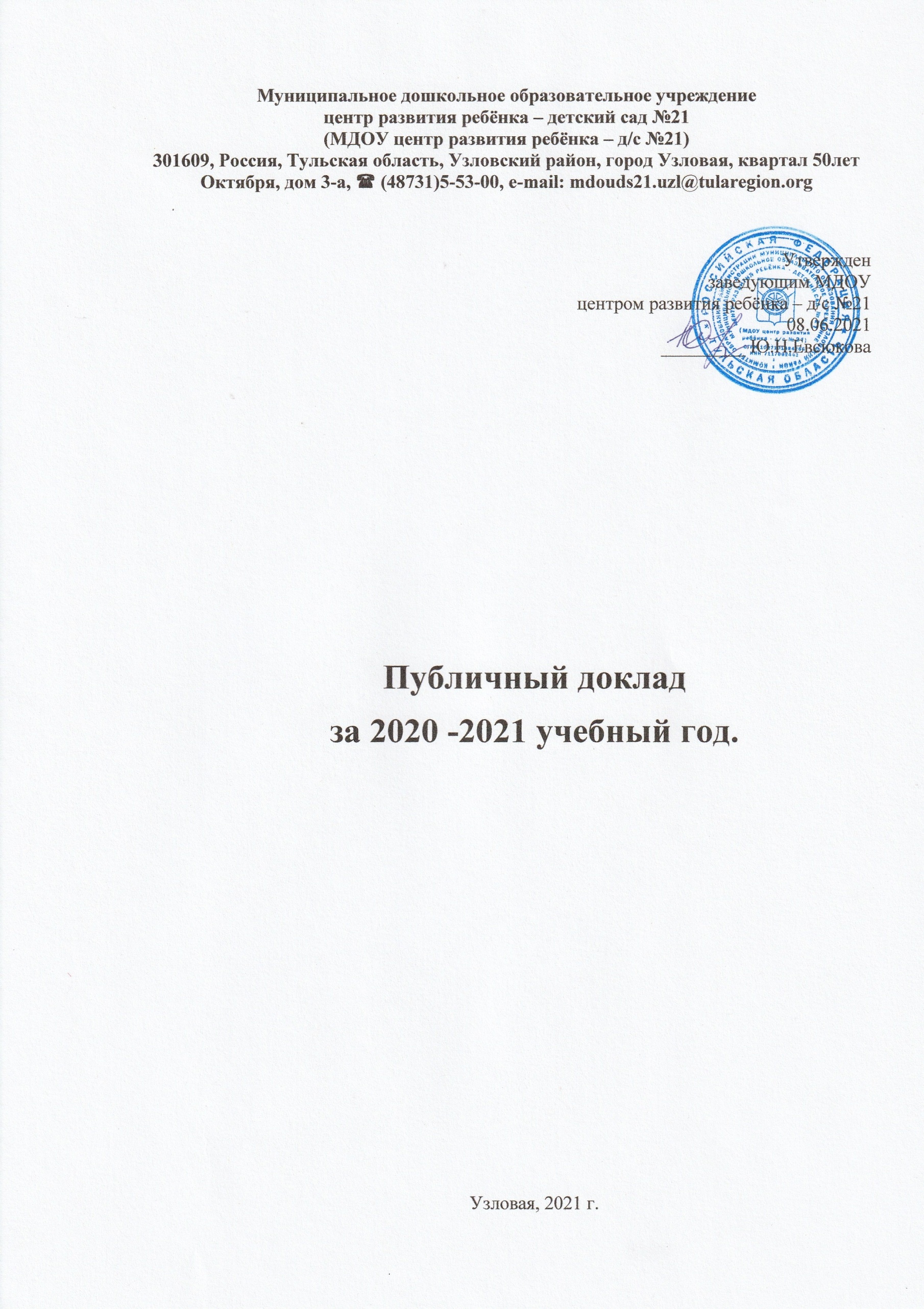 центр развития ребёнка – детский сад №21 (МДОУ центр развития ребёнка – д/с №21)301609, Россия, Тульская область, Узловский район, город Узловая, квартал 50лет Октября, дом 3-а,  (48731)5-53-00, e-mail: mdouds21.uzl@tularegion.orgУтверждензаведующим МДОУ центром развития ребёнка – д/с №2105.06.2020_________ Ю.Н.ЕвсюковаПубличный докладза 2020 -2021 учебный год.Узловая, 2021 г.Публичный доклад - аналитический публичный доклад в форме периодического отчета муниципального дошкольного образовательного учреждения центра развития ребёнка - детского сада № 21 за 2020 - 2021 учебный год перед обществом. Он обеспечивает регулярное (ежегодное) информирование всех заинтересованных сторон о состоянии и перспективах развития системы образовательного учреждения.Публичный доклад адресован широкому кругу читателей: представителям органов законодательной и исполнительной власти, воспитанникам и их родителям, работникам системы образования, представителям средств массовой информации, общественным организациям и другим заинтересованным лицам.Основными целями Публичного доклада являются:обеспечение информационной основы для организации диалога и согласования интересов всех участников образовательного процесса, включая представителей общественности;обеспечение прозрачности функционирования ДОУ;информирование потребителей образовательных услуг о приоритетных направлениях развития образовательного учреждения, планируемых мероприятиях и ожидаемых результатах деятельности.Особенности публичного доклада:аналитический характер текста, предполагающий представление факторов и данных, а также их оценку и особенности тенденций развития;ориентация на широкий круг читателей, что определяет доступный стиль изложения и презентационный тип оформления;регулярность предоставления Публичного доклада.Публичный доклад - нормативный правовой акт образовательного учреждения. Основным информационным каналом для публикации Публичного доклада является сайт муниципального дошкольного образовательного учреждения центра развития ребёнка – детского сада № 21.Информация, включенная в Публичный доклад:актуальна - соответствует интересам и информационным потребностям родителей и общественности;достоверна - точна и обоснованна;необходима и достоверна - приводимые данные и факты служат исключительно целям обоснования.Публичный доклад включает аналитическую информацию, основанную на показателях, содержательно характеризующую состояние и тенденции развития ДОУ.Основными источниками информации для Публичного доклада являются:государственная и статистическая отчетность ДОУ;мониторинговые исследования внутри ДОУ.1.Общие характеристики заведения.Тип.Муниципальное дошкольное образовательное учреждение  Вид.Центр развития ребёнка - детский сад № 21Статус.Муниципальное дошкольное образовательное учреждениеЛицензия на образовательную деятельность.Учреждение имеет лицензию на осуществление образовательной деятельности: серия 71ЛО2 №0000093, №013302873 от 20 ноября 2015г.Местонахождение, удобство транспортного расположения.Детский сад расположен в комплексе жилых домов, в удалении от промышленных и технических объектов. На расстоянии 200 метров от учреждения проходит одна из центральных улиц города, оснащенная пешеходными переходами и остановками общественного транспорта, что делает удобным перемещение к детскому саду, как для жителей близлежащих улиц, так и лиц, проживающих в более удаленных микрорайонах и населенных пунктах. Вблизи находятся МБОУ гимназия, парк, физкультурно-спортивный комплекс «Локомотив», железнодорожный вокзал, музей железнодорожного транспорта. Воспитатели старших дошкольных  групп организуют экскурсии с детьми по знаменательным местам нашего города.Режим работы.Пятидневная рабочая неделя.14 групп в режиме 10,5 часового пребывания детей, с 7.00 до 17.30 часов, 2 группы в режиме 12 часового пребывания детей с 7.00 до 19.00.Выходные: суббота, воскресенье, праздничные дни.Структура и количество групп. Количество мест и воспитанников. Наполняемость групп.В 2020-2021 учебном году в учреждении функционировало 16 групп наполняемостью 291 воспитанник.Консультационные пункты для родителей.На протяжении учебного года в учреждении функционировал консультационно-методический центр по взаимодействию с родительской общественностью.Основными задачами деятельности центра является:предоставление методической, психолого-педагогической, диагностической и консультативной помощи, оказание помощи родителям (законным представителям) и детям, не посещающим дошкольные образовательные учреждения, для обеспечения равных стартовых возможностей при поступлении в общеобразовательное учреждение;оказание консультативной помощи родителям (законным представителям) по различным вопросам воспитания, обучения и развития детей дошкольного возраста; оказание содействия в социализации детей дошкольного возраста, не посещающих дошкольные образовательные учреждения;своевременное диагностирование проблем в развитии у детей раннего и дошкольного возраста с целью оказания им коррекционной психологопедагогической помощи; разработка индивидуальных рекомендаций по оказанию детям возможной методической, психолого-педагогической, диагностической и консультативной помощи, организация их специального обучения и воспитания в семье.Предоставление методической, психолого-педагогической, диагностической и консультативной помощи осуществлялось в соответствии с законодательством Российской Федерации на безвозмездной основе. Информация о предоставлении методической, психолого-педагогической, диагностической и консультативной помощи размещена на официальном сайте Учреждения.Структура управления, включая контактную информацию ответственных лиц. Органы государственно-общественного управления.Управление детским садом осуществляется в соответствии с Законом Российской Федерации «Об образовании в Российской Федерации», иными законодательными актами Российской Федерации, Уставом МДОУ центр развития ребёнка - детский сад №21. Управление детским садом строится на основе сочетания принципов единоначалия и коллегиальности. Непосредственное управление и руководство учреждением осуществляется заведующим Евсюковой Юлией Николаевной.Система управления дошкольным учреждением проработана иимеет высокую эффективность. Отлажено функционируют все составляющие системы.Планирование, четкое и подробное, осуществляется на основе анализа всех сторон функционирования ДОУ. Организационная структура выстроена, оптимально реализуются возможности и способности каждого сотрудника. Эффективна система контроля ДОУ.Органами управления МДОУ являются:попечительский совет,общее собрание,педагогический совет,административный совет,совет родителей.Деятельность всех форм управления регламентируется Уставом Детского сада и соответствующими положениями.Административное управление в Детском саду имеет свою структуру. Организационная структура управления в ДОУ представляет собой совокупность всех его органов с присущими им функциями.Наличие сайта учреждения.В соответствии с действующим законодательством, детский сад имеет свой официальный сайт в сети Интернет, расположенный по адресу: http: //russia-sad. ru/tula/uzl/mbdou21 /e-mail: mdouds21.uzl@tularegion.orgКонтактная информация.Юридический адрес учреждения:301609, Россия, Тульская область, Узловский район, город Узловая, квартал 50 лет Октября, дом 3-а.Фактические места осуществления образовательной деятельности:301609, Россия, Тульская область, Узловский район, город Узловая, квартал 50 лет Октября, дом 3-а, телефон 8(48731)5-53-00301609, Россия, Тульская область, Узловский район, город Узловая, квартал 50 лет Октября, дом 14-а, телефон 8(48731)5-52-13Учредитель: Комитет образования администрации муниципального образования Узловский район.Место нахождения Учредителя: 301600, Россия, Тульская область, Узловский район, г. Узловая, ул. Кирова, д.25.Телефон Учредителя: 6-34-46 - председатель комитета образования5-10-34 - дошкольный отделГрафик работы Учредителя:понедельник-четверг: 9.00-18.00пятница: 9.00-17.00.обеденный перерыв: 13.00-13.48.выходные: суббота, воскресеньеАдрес сайта Учредителя: ko-uzlovaya.ru2.Особенности образовательного процесса.Содержание обучения и воспитания детей (методики и педагогические программы), наличие экспериментальной деятельности, авторских программ.Образовательная деятельность организована в соответствии с Федеральным законом от 29.12.2012 № 273-ФЗ «Об образовании в Российской Федерации», ФГОС дошкольного образования, СанПиН 2.3/2.4.3590-20 «Санитарно-эпидемиологические требования к организации общественного питания населения».Основной целью деятельности ДОУ является оптимизация педагогического процесса для повышения качества дошкольного образования. В основе образовательной работы лежит взаимодействие педагогического персонала, администрации и родителей. Участниками образовательных отношений являются дети, родители, педагогиВ муниципальном дошкольном образовательном учреждении центре развития ребёнка - детском саду №21 реализуются:- основная образовательная программа дошкольного образования, разработанная на основе комплексной программой «От рождения до школы» под редакцией М.А. Васильевой, В.В. Гербовой, Т.С. Комаровой; - адаптированная образовательная программа, разработанная на основе комплексной программы для детей с ограниченными возможностями здоровья «Примерная программа коррекционно-развивающей работы в логопедической группе детского сада для детей с общим недоразвитием речи» под редакцией Н.В. Нищевой;- адаптированная образовательная программа для детей с задержкой психического развития старшего дошкольного возраста, разработанная на основе примерной адаптированной программы для детей с ЗПР; - парциальные программы «Будь здоров, дошкольник» - программа физического развития для детей, «Цветные ладошки»; Программа художественного воспитания, обучения и развития детей 2-7 лет Лыкова И.А.- М.: Цветной мир, 2014; «Дорогою добра» - концепция и программа социально-коммуникативного развития и социального воспитания дошкольников. Л.В. Коломийченко, М.: ТЦ Сфера, 2015.- рабочая программа психологического сопровождения детей «Развивай - ка», утвержденная городским экспертным советом по экспертизе рабочих программ; «Жила-была сказка…» рабочая программа художественно-эстетического развития, разработанной творческой группой педагогов принята педагогическим советом 27.08.2014 года протокол №5; «Кадеты земли Узловской» - рабочая программа нравственно-патриотического воспитания в группах кадетской направленности.Эти программы обеспечивают формирование всесторонне развитой личности с учетом его психофизического развития, индивидуальных возможностей и способностей.Задачи программ реализуются в ходе:непосредственно образовательной деятельности,совместной деятельности педагога с детьми в течение режимных моментов,через создание специальных условий для содержательной самостоятельной деятельности детей,взаимодействие с родителями в ходе режимных моментов и взаимодействие с родителями по содержанию образовательных областей.Образовательная деятельность регламентируется нормативными документами, разработанными в Детском саду:календарный учебный график,учебный план,расписание непосредственно образовательной деятельности;расписание кружков.Образовательная нагрузка просчитана строго в соответствии с «Гигиенические нормативы и требования к обеспечению безопасности и (или) безвредности для человека факторов среды обитания» (СанПиН 1.2.3685-21), что исключает излишнюю нагрузку на детей.Длительность занятий составляет не более:1 младшая группа - 8-10 минут;2 младшая группа - 15 минут;средняя группа - 20 минут;старшая группа - 25 минут;подготовительная к школе группе - 30 минут,с обязательным использованием динамических пауз. Перерыв между периодами НОД не менее 10 минут. Продолжительность учебного года - 9 месяцев (с 1 сентября по 31 мая). В середине учебного года (декабрь-январь) для воспитанников ДОУ организуются недельные каникулы, во время которых проводятся занятия только эстетически- оздоровительного цикла (музыкальные, физкультурные). В дни каникул и в летний период учебные занятия не проводятся. Проводятся спортивные и подвижные игры, спортивные праздники, экскурсии и др., а также увеличивается продолжительность прогулок.Охрана и укрепление здоровья детей (развитие здоровьесберегающих технологий и среды в ДОУ, мероприятия и программы, направленные на укрепление здоровья детей, наличие инклюзивных программ).Здоровье ребёнка дошкольного возраста зависит от правильной организации следующих составляющих:во-первых, от соблюдения режима, в том числе двигательного;во-вторых, от организации питания;в-третьих, от эффективности оздоровительно-профилактической работы.Режим дня в ДОУ регламентирует следующие виды жизнедеятельности детей: продолжительность непосредственно образовательной деятельности, прогулок, дневного сна, самостоятельной и совместной со взрослыми деятельности детей, время приёма пищи.Одним из направлений по физическому воспитанию в детском саду - это охрана и укрепление здоровья детей. В решении данного вопроса принимает участие весь персонал детского сада. Каждый год ставилась задача по оздоровлению детей, воспитанию у них потребности заботиться о своем здоровье.Для занятий с детьми в зале имеется необходимое современное оборудование. При использовании спортивно - игрового оборудования на занятиях создаются вариативные и усложненные условия для выполнения различных физкультурных упражнений, благодаря чему дети учатся проявлять находчивость, решительность, смелость, самостоятельность. Участие в подвижных и спортивных играх способствует формированию у детей умения решать двигательные задачи.На физкультурных занятиях реализуется индивидуальный и дифференцированный подход к детям: при определении нагрузок учитывается уровень физической подготовки и здоровья, половые особенности.В детском саду систематически ведется работа по физическому воспитанию детей. В ДОУ создаются все необходимые условия, способствующие развитию двигательной активности детей:утренняя гимнастика;двигательная разминка во время перерыва между занятиями;подвижные игры и физические упражнения во время прогулки;коррегирующая гимнастика;физкультурные занятия с компонентами коррегирующих упражнений по исправлению нарушений осанки и плоскостопия;самостоятельная двигательная деятельность;непрерывно-образовательная деятельность по физической культуре;недели здоровья;физкультурно-спортивные праздники и досуги.Здоровье детей зависит не только от работы ДОУ, но и от условий жизни в семье, санитарной грамотности и гигиенической культуры родителей. Поэтому в ДОУ ведется просветительская работа среди родителей по вопросам сохранения и укрепления здоровья детей. Широко используется информация в родительских уголках, в папках-передвижках, консультациях, устных журналах, дискуссиях с участием медсестры, воспитателя по физической культуре. Проводятся регулярные мероприятия совместно с родителями воспитанников.При реализации здоровьесберегающих технологий медицинское обеспечение воспитанников ДОУ осуществляется медицинской сестрой. Основной задачей медицинского персонала дошкольного учреждения является четкая организация работы по наблюдению за состоянием: здоровья детей, контроль за режимом дня и качеством питания, соблюдение требований санитарно эпидемиологических правил и норм.Медицинский персонал:проводит профилактические мероприятия, направленные на обеспечение правильного физического и нервно-психического развития и снижение заболеваемости;организует и контролирует профилактическую и текущую дезинфекцию;занимается санитарно-просветительной работой с воспитателями и родителями.Критериями эффективности оздоровительной работы МДОУ служит уменьшение случаев заболеваемости детей.Ежегодно проводится диспансеризация детей, регулярно осуществляется медико-педагогический контроль.Дополнительные образовательные услуги.В целях более полного обеспечения приоритетных направлений в учреждении ведется деятельность по интересам детей и запросам родителей.Кружки художественно-эстетического развития для детей от 3 до 7 лет:1.1.«Волшебное тесто»;1.2.«Соловушка»;1.3.«В мире оригами»;Кружки познавательного развития для детей от 3 до 7 лет:2.1. «Умники и умницы»;2.2. «Азбука экономики»;2.3.«Радио Солнышко-71»;2.4.«АБВГейка».Кружки социально-педагогического развития для детей от 3 до 7 лет:3.1. «Люблю свой Тульский край»;3.2.«Юный техник»;3.3.«Юный блогер».Кружки естественнонаучного развития для детей от 3 до 7 лет:4.1. «Эксперименториум»;4.2.«Юный ботаник».Кружков физического развития детей от 3 до 7 лет:5.1. «Детский фитнес»;5.2. «Футбол».Преемственность дошкольных образовательных программ и программ начального общего образования, взаимодействие с учреждениями общего образования. Совместная работа с организациями дополнительного образования, культуры и спорта.На протяжении учебного года детский сад сотрудничал с различными организациями и учреждениями с целью повышения качества образования и организации дополнительных мероприятий для детей:-Комитет образования администрации МО Узловский район;- МБОУ гимназия;-детская поликлиника №2;учреждение культуры Узловский краеведческий музей;-МБУК Молодежный Любительский театр;-Детская музыкальная школа №1 г.Узловая;-МУК «Узловская городская централизованная библиотечная система».Взаимодействие с каждым из партнеров базируется на принципах добровольности, равноправия сторон, уважения интересов друг друга, соблюдения законов и иных нормативных актов.Положительные результаты деятельности в процессе взаимодействия с социальными институтами отмечаются в:повышении и расширении познавательных способностей и интересов воспитанников;развитии эстетического вкуса;формировании навыков общения с людьми разных возрастов, профессий;развитии творческих способностей детей.Основные формы работы с родителями (законными представителями)Взаимодействие с семьей в дошкольном учреждении предусматривает решение следующих задач:просвещение родителей по разным направлениям воспитания;совместная деятельность родителей и детей;индивидуальная работа с различными категориями семей.Работа детского сада строится на основе изучения запросов родителей и взаимодействия с ними. Родители имеют возможность знакомиться с ходом и содержанием образовательного процесса, а также его результатами. Основными формами работы с родителями являются:консультации;родительские собрания;выставки;конкурсы;досуги;семинары;акции;челленджы.Педагогов учреждения радует то, что всё больше родителей становятся активными участниками а не просто зрителями праздников и акций:  «День пап», «День семьи, любви и верности», «День матери», «Сохраним ёлочку», «Кормушка для птиц», «Ветеран живёт рядом».Немаловажен и тот факт, что родители откликаются на просьбы воспитателей о проведении ремонтных работ, оснащении предметно-пространственной среды в группах.Продолжается выпуск внутриучрежденческой газеты для родителей «Солнышко». В текущем учебном году, в газете продолжают функционировать полюбившиеся читателям рубрики: «По секрету всему свету», «Советуют профессионалы», «Поиграй-ка». На страницах газеты освещаются вопросы разной тематики, даются советы родителям по воспитанию и обучению, оздоровлению детей в домашних условиях, освещаются вопросы волнующие родителей, а также вопросы жизнедеятельности воспитанников в учреждении.Условия осуществления образовательного процесса.Организация предметной образовательной среды в дошкольных образовательных учреждениях и материальное оснащение (наличие специальных помещений, оборудованных для определенных видов образовательной работы (музыкальной, физкультурно-оздоровительной, познавательной и т.п.)), обеспеченность учебными материалами, наглядными пособиями, игрушками и игровыми предметами, наличие детских библиотек. Использование компьютера в образовательной работе с детьми и т.д.Одним из главных факторов качественного построения образовательного процесса является организация предметной образовательной среды. В детском саду она целесообразна, эстетически оформлена, психологически комфортна, дети в такой среде развиваются играя. Каждое групповое помещение оформлено в соответствии с возрастными особенностями и требованиями реализуемой программы.Предметно-пространственная среда определяется особенностями личностноориентированной модели общения с дошкольниками, их возрастными особенностями и интересами и ориентирована на концепцию целостного развития дошкольника как субъекта детской деятельности.Созданы все условия для физкультурно-оздоровительной работы и организации самостоятельной двигательной деятельности:физкультурный зал со всем необходимым для занятий стандартным инвентарем и оборудованием (спортивный комплекс, гимнастические стенки, скамейки, маты, дорожки, канаты, дуги, кегли, доски для ходьбы, ленты, мячи разных размеров, палки гимнастические, скакалки, обручи, щиты баскетбольные, эспандеры, бревно мягкое, мешочки набивные), а также нетрадиционным;тренажерный зал;лыжная база;физкультурные уголки в группах с набором инвентаря для физических упражнений и подвижных игр.Для организации оздоровительной и самостоятельной двигательной деятельности на свежем воздухе предусмотрено наличие:спортивной площадки с беговыми дорожками;групповых участков со стационарным физкультурным оборудованием;озеленение участков от неблагоприятных факторов внешней среды.Для обеспечения познавательного развития в ДОУ функционируют:игровые уголки (познавательные, речевого развития, уголки настроения, уголки творчества, сенсорные и др.);книжные уголки;театральные уголки;мини-музеи и другие.В учреждении созданы условия для развития детского экспериментирования:мини-лаборатории и познавательные центры в группах;«Экспериментальная лаборатория».Для формирования у детей основ экологической культуры созданы:цветники на групповых участках;уголки природы в группах.ботанический садХудожественно-эстетическая работа проводится:в музыкальном зале (фортепиано, музыкальный центр, телевизор, детские музыкальные инструменты, мультимедийное оборудование, фонотека и др.);в театральной студии (декорации, костюмерная, гримерная, различные виды театров);в группах созданы и постоянно действует выставка работ детей и родителей;радиорубка «Солнышко-71». При создании развивающей среды групп учитывается гендерный подход в воспитании и обучении детей.Каждая группа отличается своей индивидуальностью. Имеется необходимая база игрового, демонстрационного и раздаточного материала, наглядно-методических и дидактических пособий.Воспитание современных детей требует современного психологического сопровождения. В детском саду функционирует центр психологической разгрузки, в котором проводится работа по оптимизации процессов эмоционально-волевой сферы детей, коррекции познавательных процессов, формированию социальных навыков.Пространство кабинета педагога-психолога является важной частью развивающей предметной среды образовательного учреждения, организация и обогащение которой строится с учетом закономерностей детского развития, отвечает критериям функционального комфорта. Дизайн кабинета дополняется живыми цветами, растениями и служат механизмом релаксации для воспитанников. Мебель подобрана теплых светлых тонов. В данном центре имеются игры и пособия направленные на развитие мелкой моторики, на развитие психических процессов, сформирована аудиотека с музыкой релаксом, со звуками природы. В центре имеется интерактивная доска, благодаря работе с которой, дети имеют возможности играть в интерактивные развивающие игры-онлайн, собирать пазлы, рисоватьДля занятий с детьми с нарушениями речи оборудован логопедический кабинет, в котором ведет свою ежедневную кропотливую работу учитель -логопед. Кабинет оснащен пособиями, играми которые направлены на коррекцию всех компонентов речевого недоразвития. Воспитанники при выпуске из детского сада осваивают всю программу по освоению норм родного языка и идут в общеобразовательную школу.В течение учебного года педагоги активно работали над совершенствованием развивающей среды. Во всех возрастных группах пополнены новыми развивающими и дидактическими игрушками центры игровой, двигательной, музыкальной, художественно-эстетической, познавательно-речевой активности.Учебными, наглядными пособиями и материалами ДОУ обеспечено по всем образовательным областям, идет постоянное обновление методического фонда.В учреждении имеются 7 стационарных компьютеров, 5 ноутбуков, 2 интерактивных доски, 4 мультимидийные установки, интерактивный стол, 30 детских развивающих планшета, музыкальные центры, телевизоры и DVD плейеры.Воспитанники с интересом работают с интерактивным оборудованием. Педагоги используют презентации, обучающие игры и программы в педагогическом процессе, так же активно используют мультимидийное оборудование на родительских собраниях, педсоветах.Обеспечение безопасности жизни и деятельности ребенка в здании и на прилегающей к ДОУ территории.Особое внимание уделяется безопасности жизни и деятельности ребенка в ДОУ. Основными направлениями деятельности администрации детского сада по обеспечению безопасности в детском саду является пожарная безопасность, антитеррористическая безопасность, обеспечение выполнения санитарно-гигиенических требований, охрана труда. С целью обеспечения противопожарной и антитеррористической безопасности в здании детского сада имеются:автоматическая пожарная сигнализация;кнопка тревожной сигнализации;ручной металлодетектор;первичные средства пожаротушения;на входных дверях ДОУ установлены домофоны, гарантирующие ограничение доступа в помещение ДОУ посторонним лицам;установлены камеры видеонаблюдения с видеорегистратором. Разработан паспорт антитеррористической защищенности ДОУ, в котором отражены планы действия сотрудников в случае возникновения чрезвычайной ситуации.Согласно нормам пожарной безопасности помещения детского сада оснащены: датчиками автоматической пожарной сигнализации, кнопками включения пожарной сигнализации. Все устройства автоматической пожарной сигнализации замыкаются на пульт Единой дежурной диспетчерской службы ГПС.В целях обеспечения безопасности, охраны жизни и здоровья дошкольников во время образовательного процесса в детском саду проводится работа по безопасности детей с целью обучения правилам дорожного движения, пожарной безопасности. В группах организовано изучение детьми правил дорожного движения, правил безопасного поведения в быту, в природе. По правилам пожарной безопасности проводятся с детьми тренировки, тематические занятия.Медицинское обслуживание.Медицинское обслуживание детей осуществляется медицинским персоналом от ГУЗ Узловской районной больницы, который наряду с администрацией несёт ответственность за охрану здоровья воспитанников и укрепление их психофизического состояния, диспансеризацию, проведение профилактических мероприятий. Медицинские сестры контролируют соблюдение	санитарно-гигиенического, противоэпидемиологического режима,  режима дня и качества питания воспитанников.В учреждении, в каждом корпусе имеются медицинские блоки, состоящие из кабинетов:терапевтический;процедурный;изолятор.Оснащение и оборудование медицинского блока современным оборудованием позволяет качественно осуществлять медицинское сопровождение каждого ребенка, осуществлять контроль здоровья и физического развития каждого ребенка.Педагоги организуют образовательный процесс с учётом здоровья детей, их индивидуальных особенностей развития. В группах соблюдаются требования СанПин.С целью закаливания в ДОУ проводятся следующие мероприятия: утренняя гимнастика, физкультурные занятия 3 раза в неделю, причём 1 занятие проводится на свежем воздухе, приём детей в тёплое время года на улице, «С» - витаминизация третьего блюда, отвар шиповника, использование в пищу лука и чеснока, закаливающая гимнастика после дневного сна, хождение по ребристым коврикам, самомассаж ушных раковин, пальчиковая гимнастика. Рационально строится режим дня в соответствии с основной общеобразовательной программой и требованиями СанПин, проводятся физкультурные минутки и динамические паузы при организации непосредственно образовательной деятельности с детьми.В период общего подъёма заболеваемости в (октябре-ноябре), (феврале- марте) наблюдается рост случаев заболеваний ОРЗ во всех возрастных группах. В этот период у нас действует комплекс специальных мероприятий: сквозное проветривание групп в отсутствии детей, приём в пищу чеснока и лука, закладывание в нос оксалиновой мази, хождение по массажным коврикам и др.В каждой группе установлены бактерицидные лампы. Кварцевание групп проводится в отсутствии детей ежедневно по 30 мин.При создании медико-социальных условий пребывания детей в ДОУ обеспечивается должный уровень охраны и здоровья детей.Ежемесячно проводится анализ заболеваемости детей. Число дней пропущенных одним ребёнком по болезни составляет 12,7.Дошкольное образовательное учреждение обеспечивает гарантированное сбалансированное питание детей в соответствии с их возрастом и временем пребывания в саду по нормам, установленным действующим законодательством. В Детском саду четырёхразовое питание. Ответственность за качество питания (разнообразие), витаминизацию блюд, закладку продуктов питания, кулинарную обработку, выход блюд, вкусовые качества пищи, санитарное состояние пищеблока, правильность хранения, соблюдение сроков реализации продуктов возлагается на заведующего детским садом. Питание детей осуществляется в соответствии с примерным единым по сети дошкольных учреждений Узловского района 22-хдневным меню, разработанным Советом по дошкольному воспитанию, согласованным с Учредителем и утверждённым руководителем Детского сада. Данное примерное меню учитывает сбалансированность рациона детей по всем пищевым факторам, включая белки, жиры, углеводы, калорийность, витамины, минералы, максимальное разнообразие рациона воспитанников. Меню дополнено технологическими картами приготовления блюд в соответствии с предъявляемыми требованиями. При приготовлении блюд Детский сад учитывает индивидуальные особенности детей (непереносимость отдельных продуктов). Меню питания составлено из расчёта суммы, отпущенной на 1 ребёнка в день - 90 руб. 86 коп. в группе с 10,5 часовым пребыванием ребёнка; - 94 руб. 36 коп. в группе с 12 часовым пребывание ребёнка  (4-хразовое питание). Качество продуктов питания достаточно высокое. Цены не превышают максимально возможные по договорам поставки продуктов питания, зачастую цены бывают снижены. Детский сад строго следит за сроками реализации продуктов питания, за наличием сопроводительной документации, за качеством поставляемых продуктов и условиями их хранения.Материально-техническая база (состояние зданий, наличие всех видов благоустройства, бытовые условия в группах и специализированных кабинетах).Материально-техническая база детского сада соответствует всем необходимым требованиям к устройству, содержанию и организации режима работы дошкольных образовательных учреждений. Учреждение расположено в типовом здании, построенном 1 корпус в 1967 году, 2 корпус в 1973 году, включают в себя 16 групповых помещений. Имеются все виды благоустройства: центральное отопление, водоснабжение (горячая вода от электронагревателей), канализация.Групповые ячейки обустроены и состоят из:групповых комнат;спальных комнат;туалетных комнат;раздевальных комнат.Пищеблоки и прачечные оборудованы необходимым технологическим оборудованием, которое находится в исправном состоянии. Специализированные кабинеты:кабинет заведующего;кабинет кастелянши;методические кабинеты;кабинет педагога-психолога;кабинет учителя-логопеда;театральная студия;мини-музей;спортивный зал;зимний саднаходятся в хорошем состоянии, со всеми видами благоустройства.Характеристика территории ДОУ: наличие оборудованных прогулочных площадок в соответствии с СанПиН, спортивной площадки, экологоразвивающего комплекса (уголки леса, сада, поля, цветники и т.д.).Территория дошкольного учреждения благоустроена:прогулочные площадки отвечают требованиям СанПиН 1.2.3685-21;на спортивной площадке имеется физкультурное оборудование для развития движений детей и проведения спортивных игр: волейбол, городки, бадминтон, теннис;богатый разнообразием эколого-развивающий комплекс (цветники, фруктовый сад, уголок леса, теплица).Однако необходимо пополнять игровое оборудование прогулочных участков.Результаты деятельности ДОУРезультаты работы по снижению заболеваемости, анализ групп здоровья в сравнении с предыдущим годом.Персонал детского сада уделяет большое внимание сохранению и укреплению здоровья воспитанников.Распределение детей по группам здоровья.Анализ заболеваемости за 3 годаСистема медицинской поддержки здоровья ребенка:анализ заболеваемости и выполнения дней функционирования дошкольного учреждения;использование фитонцидных свойств чеснока и лука для очищения воздуха;ультрафиолетовая обработка групповых комнат и других помещений;закаливающие процедуры;воздушные ванны;прогулки и различные виды деятельности детей на свежем воздухе;витаминизация пищи.В ДОУ создана комплексная система физкультурно-оздоровительной работы, которая включает в себя: создание условий для двигательной активности, систему закаливания, организацию рационального питания.Проводится пропаганда здорового образа жизни в работе с родителями:буклеты и памятки по укреплению здоровья дошкольника;информационные стенды для родителей в каждой группе детского сада.Достижения воспитанников, педагогов, образовательного учреждения, результаты участия воспитанников в городских и окружных мероприятиях.В 2020-2021 учебном году педагогический коллектив  совершенствовал условия, способствующие позитивной социализации дошкольников посредством результативного участия воспитанников в конкурсах, фестивалях, спартакиадах, выставках разного уровня: ВНУТРИ УЧРЕЖДЕНИЯ: Выставки детско-взрослых работ: «Тула-земля моя»; «Узловская осень», «Этот День Победы»; «Я рисую лето» и др.Традиционные праздники: День знаний; День матери; Масленица; Зарница; День защиты детей.  В этом учебном году стало традиционным участие в интернет-акциях «#СпасибоВрачам71», «#МыПомним», участие в челенжах «Солнышко лучистое», «МыРисуемДетство»,  мастер-классы  «Крошка Шоколатье»;Проведены конкурсы: «Конкурс чтецов», «Информационные стенды для родителей», «Самый умный».РАЙОННЫЙ УРОВЕНЬ:В районной онлайн - спартакиаде, честь нашего детского сада защищали воспитанники старшего дошкольного возраста;Педагоги ДОУ приняли участие в конкурсе «Со Знаменкой по жизни»;Районный фестиваль «Болдинская Осень - 2020» в формате офлайн посвященный дню здоровья приняла участие Чупина Василиса.- РЕГИОНАЛЬНЫЙ УРОВЕНЬ: приняли участие в региональном этапе всероссийского конкурса «Память сильнее времени», воспитанник подготовительной группы Кринев Арсений – награжден грамотой ГОУ ДО ТО;приняли участие в конкурсе «Сбережем планету вместе» в номинации «Эколята-дошколята – очень дружные ребята!» - участие;в рамках всероссийской акции коллектив и родители воспитанников принимают активное участие «Россия – территория Эколят – молодых защитников природы»; «Региональный осенний бал «Вальс листопада» среди воспитанников военно-патриотических клубов и молодежи Тульской области» - 1 место «Мазурка»;«Здоровая еда – здоровый организм» - участие;«Региональный этап всероссийского детского экологического форума «Зеленая планета - 2021» - участие;Конкурс творческих работ «Загадки природы Тульского края», посвященного Дню защиты земли – Пономарев Дима – участие.ВСЕРОСИЙСКИЙ УРОВЕНЬ:- Участие во всероссийском конкурсе «Охрана труда глазами детей», где представили работы воспитанников Пономарева Дмитрия, Бородиной Кати, Доценко Риты;- Всероссийский творческий конкурс «Мои герои большой войны» - участие;«Всероссийский конкурс экологических рисунков» - Стулова Вика призовое место.Информация СМИ о деятельности ДОУПериодически деятельность учреждения освещалась в средствах массовой информации: в районной газете «Знамя» и телекомпанией «Каскад», а так же на информационных сайтах администрации МО Узловский район и Комитета образования. Неоднократно педагоги самостоятельно писали статьи для газеты, повествуя о значимых мероприятиях, результативных формах работы, делились педагогическим опытом, давали практические советы родительской общественности. Ежемесячно, силами воспитателей и узких специалистов детский сад издает внутриучрежденческую газету «Солнышко», в которой раскрываются вопросы воспитания и обучения детей дошкольного возраста, даются конкретные рекомендации, освещаются все значимые мероприятия. Телекомпанией «Каскад» освещались следующие события:     «Спартакиада для дошкольников»; Региональный круглый стол В районной газете «Знамя» были представлены статьи о мероприятиях:- «Спартакиада» -  «Болдинская осень» - «Самый умный – 2020»  - «Маленькие чудеса» - Праздничный выпуск к 8 марта.Второй год функционирует YouTube-канал, где мы выкладываем видеоролики, челенджы, мастер-классы, интересные моменты из жизни детей в детском саду.В этом году в социальной сети В Контакте было создано сообщество нашего детского сада, где мы освещаем проводимые мероприятия.         Полную информацию об учреждении родители получают на сайте учреждения, который обновляется каждые десять дней. Специалистами детского сада ведутся рубрики «Странички педагогов», «Новости», «Наши достижения», «КМЦ» из которых родители получают полезную информацию о воспитании и развитии ребенка, узнают о значимых событиях в жизни детского сада, успехах воспитанников, достижениях коллектива и знакомятся с новыми локальными и нормативными документами. Это повышает интерес родителей к образовательной деятельности, осуществляемой в детском саду, способствует формированию единой образовательной стратегии в семье и ДОУ.5. КАДРОВЫЙ ПОТЕНЦИАЛ5.1. Качественный и количественный состав персонала (возраст, образование, переподготовка, освоение новых технологий, динамика изменений, вакансии).В этом учебном году детский сад прочно закрепил позиции дошкольного образовательного учреждения с высоким уровнем качества образования, с творчески работающим коллективом педагогов, которые одними из первых используют инновационную деятельность, создают условия для создания образовательного пространства, направленного на всестороннее развитие личности воспитанника. Педагогический коллектив это - 36 специалиста, из них: - старший воспитатель - 1;- учитель-логопед – 1; - педагог-психолог – 1; - музыкальный руководитель – 4; - инструктор по физической культуре – 2;- воспитатели – 27. Образовательный уровень педагогических кадров:           Высшее образование - 47%             Среднее специальное образование – 53%; Имеют  квалификационные  категории:высшая квалификационная  категория –  1первая квалификационная  категория – 3Педагогический стаж.Уровень образования педагогических работников.Введение федерального государственного образовательного стандарта дошкольного образования предусматривает наличие в образовательной организации  квалифицированных педагогических работников, которые, в свою очередь, должны обладать основными компетенциями, необходимыми для создания условий развития детей. В связи с этим все педагоги постоянно повышают свою профессиональную грамотность, в том числе и на коммерческой основе. Курсовая подготовка:Курсы повышения квалификации  - 100% педагогов.  		В ДОУ разработана программа прохождения процедуры аттестации педагогов. Все педагоги имеют аттестацию на соответствие занимаемой должности.Анализ профессиональной деятельности показал:- все педагоги в своей работе используют личностно - ориентированный подход к детям;- педагоги нацелены на активное участие в планомерном поэтапном развитии ДОУ;- некоторые педагоги испытывают потребность, интерес и мотивацию к повышению уровня своих профессиональных знаний и умений, овладению современными эффективными технологиями.5.2. Развитие кадрового потенциала (профессиональные достижения отдельных педагогов, научная и экспериментальная деятельность, участие в профессиональных конкурсах) Коллектив детского сада – это сплоченная команда профессионалов и энтузиастов своего дела. Творческий и профессиональный союз единомышленников, владеющих различными навыками и обладающих всевозможными талантами, способный решать любые задачи, стоящие перед современным дошкольным образованием. Активность участия педагогов в профессиональных конкурсах остается стабильно высокой. В этом учебном году педагоги принимали участие в конкурсах разного уровня. Среди них внутриучрежденческий  - «Смотр-конкурс групп компенсирующей направленности «Развивающие игры по социализации воспитанников», «Смотр-конкурс информационных уголков для родителей», «Площадка успешности».РАЙОННЫЙ УРОВЕНЬ     В течение года проходило районное методическое  объединение для руководителей дошкольного учреждения «Мое пизванье - руководитель», в работе которого приняли участие заведующий Евсюкова Ю.Н. и зам.зав. по ВиМР Стулова Т.Ю. В традиционной выставке дидактических пособий «Площадка успешности», творческая группа воспитателей представили авторские дидактические пособия - «Летбук «Развитие математических представлений через дидактические игры»Сотрудники приняли активное участие в легкоатлетическом кроссе, посвященного Всероссийскому дню бега «Кросс нации - 2020», массовой всероссийской лыжной гонке «Лыжня России – 2021».РЕГИОНАЛЬНЫЙ УРОВЕНЬУспешно решать задачи, стоящие перед современным дошкольным образованием помогает тесное сотрудничество кафедрой дошкольного и начального общего образования ГОУ ДПО ТО «ИПК и ППРО ТО».  Детский сад является базовым образовательным учреждением по проблеме «Организация образовательного процесса в ДОО, направленного на патриотическое воспитание дошкольников с особыми образовательными потребностями» в рамках научного направления «Коррекционно – педагогическая работа с особыми образовательными потребностями».Результатом плодотворной работы педагогического коллектива детского сада, стали публикации в сборнике «Опыт работы базовых площадок Узловского района Тульской области по организации образовательного процесса с детьми с особыми образовательными потребностями». В сборнике освещены статьи наших специалистов.педагоги Пашковская С.В. и Литвинова Г.Б. приняли участие в профессиональном конкурсе «Воспитатель года России - 2020»;педагоги: Аристова О.В. и Комогорова О.В. приняли участие в IX районном многожанровом онлайн фестивале народного творчества «Живой родник», где заняли призовые 2 и 3 места;«Региональный конкурс эффективных практик в системе дополнительного образования ТО» – участие;ВСЕРОССИЙСКИЙ УРОВЕНЬ:- Воспитатель Литвинова Г.Б. приняла участие в конкурсе на лучшую публикацию «Творческий воспитатель» и ее статья была опубликована в журнале «Современный урок»В текущем году благодарственными письмами Комитета образования администрации МО Узловский район награждены: Харламова Т.Н.,Чаусова С.В., Клепикова Н.А.Таким образом, на сегодня в детском саду имеют награды: - Нагрудный знак. Почетный работник общего образования РФ – 1 педагог;- Почетная грамота Министерства образования и науки РФ – 6 педагогов; - Почетная грамота Департамента образования Тульской области – 8 педагога. - Благодарственное письмо губернатора Тульской области – 1 педагог.5.3. Соотношение воспитанников, приходящихся на 1 взрослого (воспитанники/ педагоги, воспитанники / все сотрудники, включая административный и обслуживающий персонал)На отчетный период, 6 июня 2018 года, учреждение посещают 323 воспитанника Таким образом, на одного педагога приходится 8 воспитанников, на одного работника – 3 воспитанника.Финансовые ресурсы ДОУ и их использование.Бюджетное финансирование. Распределение средств бюджета учреждения по источникам их получения. Структура расходов ДОУ. Расходы на 1 воспитанника - в динамике, в сравнении с другими ДОУ (при наличии информации, предоставленной муниципальным органом управления образования).Финансирование ДОУ осуществляется за счёт областных и внебюджетных средств.Областной бюджет:300 000 руб. - приобретение канцтоваров;116 700 руб. – приобретение уличного спортивного оборудования; 153 099,64 руб. – приобретение дидактических игр и пособий;Из средств местного бюджета было выделено: 283 001 руб. – ремонт пищеблока (корпус №2);94 171 руб. – замена оконных блоков пищеблока (корпус №2);18 917 руб. – акарицидная обработка территории ДОУ;65 242 руб. – замена регистров отопления ДОУ;25 340 руб – восстановление работоспособности электроплиты;35 940 – приобретение СИЗ;225 250 – передвижные рециркуляторы.Благотворительные средства попечителей израсходованы следующим образом:6 800 руб. – приобретение и установка электроводонагревателей;12 00 руб. – текущий ремонт пола;52 980 руб. – приобретение детской посуды.Детский сад самостоятельно осуществляет финансово- хозяйственную деятельность, решает вопросы, связанные с заключением договоров, определением своих обязательств и иных условий, не противоречащих законодательству Российской Федерации и действующему Уставу.Доходы учреждения:Бюджетные средства (ассигнования администрации Узловский район); -- ---Добровольные пожертвования;Бюджетные средства Тульской области;Родительская плата.Расходы учреждения:Средства местного бюджета расходуются на:коммунальные услуги;-обслуживание пожарной сигнализации, тревожной кнопки, вывоз мусора, дератизация, аккарицидная обработка;прочие налоги (имущество, земельный);-оплата труда работникам;услуги связи (телефон).Родительская плата расходуется на:-питание детей;на моющие средства;на мягкий инвентарь, спецодежду.Наличие и стоимость дополнительных платных услуг.Платных услуг детский сад не оказывает.Льготы для отдельных категорий воспитанников и условия их получения.В целях материальной поддержки воспитания и обучения детей, посещающих ДОУ, родителям (законным представителям) выплачивается компенсация родительской платы за присмотр и уход за детьми в размере :20% , если 1 ребенок посещает детский сад;50% , если двое несовершеннолетних и второй ребенок посещает детский сад;70%, если трое несовершеннолетних и третий ребенок посещает детский сад.Родители (законные представители) имеют право на получение компенсации в городском отделе социального обеспечения по достижению ребенком 3-х лет.Детский сад посещают дети-инвалиды, родители которых пользуются льготой бесплатного посещения детей Детского сада.Решения, принятые по итогам общественного обсуждения.Информация, связанная с исполнением решений, которые принимаются образовательным учреждением с учетом общественной оценки его деятельности по итогам публикации предыдущего доклада. Деятельность учреждения была оценена учредителем и родительской общественностью на достаточно высоком уровне, так как она соответствует современным требованиям и Детский сад является региональной базовой площадкой Института повышения квалификации и профессиональной переподготовки работников образования Тульской областиЗаключение. Перспективы и планы развития.Выводы по проведенному анализу и перспективы развития.Согласно вышеизложенному, деятельность ДОУ в истекшем учебном году можно считать оптимальной.План развития и приоритетные задачи на следующий год.Проведенный анализ качества образовательной деятельности учрежденияпозволяет выявить проблемы, определить перспективные направления и актуальные задачи:приведение нормативно-правовой базы в соответствие с действующим законодательством;совершенствование программно-методического обеспечения ФГОС ДО;обеспечение равных стартовых возможностей для детей с ограниченными возможностями здоровья;раннее выявление талантливых и одаренных детей, обеспечение максимальной возможности для раскрытия интеллектуально-творческого потенциала ребенка;продолжение развития кадетского движения, воспитывать духовно-нравстввенно здоровое поколение, любящее и гордящееся своей родиной;повышение профессиональной компетентности педагогов, системное использование в практике работы информационно-коммуникационных технологий;совершенствование материально-технического обеспечения, обновление развивающей предметно-пространственной среды в соответствии с требованиями ФГОС ДО;привлечение родительской общественности к оценке результатов деятельности учреждения.Планы развития дошкольного учреждения:- участие в программе «Народный бюджет- 2022» (ремонт мягкой кровли (корпус №1), замена ограждения (корпус № 1, № 2);- развитие сети платных образовательных услуг.Планируемые структурные преобразования в учреждении.Структурные преобразования в учреждении не планируются.Программы, проекты, конкурсы, гранты, в которых планирует принять участие учреждение в предстоящем году.Районные конкурсы для воспитанников детского сада:Спартакиада дошкольников;Конкурс чтецов «Болдинская осень»;Интеллектуальная викторина дошкольников «Самый умный»;Фестиваль детского творчества «Маленькие чудеса».Участие воспитанников во Всероссийских олимпиадах и конкурсах.Возрастная группаКоличество группКоличество воспитанниковПервая младшая группа (1-3)236Вторая младшая группа (3-4)236Средняя группа (4-5)362Старшая группа (5-6)353Подготовительная к школе группа (6-7)363Группа комбинированной направленности (5-6)114Группа комбинированной направленности (6-7)115Группа компенсирующей направленности112ГодыГруппы здоровьяГруппы здоровьяГруппы здоровьяГруппы здоровьяГруппы здоровья123452018-20191781259-12019-20201531291822020-202112312247--ВсегоГодыГодыГоды2018-20192019-20202020-2021Заболевания292247-инфекционные-1240-хирургические---эндокриннойсистемы--ЛОР321028- органов дыхания24120313- органов пищеварения3-- мочевых путей--- прочие1622165-травмы--Менее 5 летОт 5 до 15 летБолее 15 лет51318Высшее педагогическоеСреднее педагогическое1521воспитанники/ педагогивоспитанники / все сотрудники, (включая административный и обслуживающий персонал)291/36291/84